學習扶助補強暨適性課程模組研發應用與教師增能研習計畫修訂版學習扶助師資研習課程講師培訓簡章壹、依據教育部國民及學前教育署111年7月29日臺教國署國字第1110090784號函。貳、辦理目的協助各直轄市、縣(市)政府培訓修訂版學習扶助師資研習課程講師。充實國民中小學學習扶助師資培育及促進專業成長之支援系統。協助提升國民中小學學習扶助師資專業能力及學習扶助成效。參、辦理單位主辦單位：教育部國民及學前教育署(以下簡稱教育部國教署)。承辦單位：國立臺灣師範大學教育學系教育專業發展中心(以下簡稱本中心)。肆、辦理方式培訓課程分為共同課程與分科課程，以實體課程進行課程共備討論與經驗交流，參訓人員須依各課程規定完成課前準備。培訓對象與資格要求：由各直轄市、縣（市）政府推薦能夠協助辦理縣市學習扶助師資研習課程，並符合下列資格之人員，依未來實際授課科目選擇參訓課程。報名方式與薦派人數請各縣市學習扶助業務承辦人員於112年4月12日（星期三）前，彙整推薦人員報名資料(附件一、附件二)核章後掃描成PDF檔，連同可編輯文件檔，免備文，以電子郵件回傳至：trico@ntnu.edu.tw。各課程錄取人數與各縣市可薦派人數如下：共同課程一：原則錄取100人，每縣市國中及國小各至多推薦2人。共同課程二：國中及國小分別辦理，原則各錄取40人，每縣市國中及國小各至多2人。分科課程：各課程原則錄取40人，每縣市國中及國小各分科各至多2人。各縣市若推薦超過人數限制，將列為備取人員，本中在彙整各縣市報名資料後，依照報名資料回傳時間依序通知遞補。課程表共同課程一：112年5月26日(星期五)，9時30分至12時30分，國立臺灣師範大學圖書館校區綜合大樓5樓509國際會議廳。共同課程二國小：112年5月18日(星期四)，9時至12時，國立臺灣師範大學圖書館校區進修推廣大樓3樓307電腦教室。 國中：112年5月18日(星期四)，13時至16時，國立臺灣師範大學圖書館校區進修推廣大樓3樓307電腦教室。分科課程國中國語文：112年5月27日(星期六)，9時30分至16時30分，國立臺灣師範大學圖書館校區教育學院大樓1樓教103教室。國小國語文：112年5月6日(星期六) ，9時30分至16時30分，國立臺灣師範大學圖書館校區教育學院大樓1樓教103教室。國中英語文：112年5月12日(星期五)，9時30分至16時30分，國立臺灣師範大學圖書館校區教育學院大樓3樓312教室。國小英語文：112年5月13日(星期六) ，9時30分至16時30分，國立臺灣師範大學圖書館校區教育學院大樓3樓312教室。國中數學：112年4月29日(星期六) ，9時30分至16時30分，國立臺灣師範大學圖書館校區教育學院大樓3樓312教室。國小數學：112年4月29日(星期六) ，9時30分至16時30分，國立臺灣師範大學圖書館校區教育學院大樓3樓310教室。課前準備：請參訓人員在研習前依據各課程要求完成課前準備。共同課程一「低成就學生心理特質、學習動機及教學經營實務案例」重點回顧與討論、「數位資源融入學習扶助教學知能」，請填寫研習調查表單(請見柒、研習相關網站/表單資訊)。共同課程二「科技化評量測驗結果應用」，請填寫研習調查表單(請見柒、研習相關網站/表單資訊)。分科課程「國語文」請預先閱讀簡報手冊(由本中心郵寄紙本手冊)。國小國語文請在4月28日(星期五)前，國中國語文請在5月19日(星期五)前，請依據〈國小/國中國語文補救教學課程規劃與教學設計〉課程大綱的三大重點，整理未來自己授課之簡報內容和單一節課教學設計案例(請見簡章附件三)。基本學習內容架構內涵：請更新為最新110年版之解析，盡可能清楚整理說明基本學習內容之架構與重要性。整體課程規劃原則：請以自己學校某學扶班學生篩選測驗結果報告資料為例，規劃一期12節課的整體課程計畫表。結合此整體課程計畫表，具體說明您的規劃符合哪些原則。單一節課教學設計原則：從第2項整體課程計畫表選擇單一節課，聚焦重要教學目標做「評量─教學─再評量」之微型設計，填入「簡章附件三-修訂版學習扶助講師國中小國語文單節課教學設計表」後，擷取必要部分放入簡報檔，具體說明您的設計符合哪些原則。請參考簡報手冊，回顧入班輔導人員培訓或相關補救教學經驗與知能，做相關內容的適當更新，並加入自己的詮釋說明，擬出展現個人國語文補救教學知能的簡報。課前作業單請透過表單上傳(請見柒、研習相關網站/表單資訊)。研習當天務必自備筆電以利實作。分科課程「英語文」請在112年5月3日(星期三)前，預先閱讀簡報手冊(由本中心郵寄紙本手冊)，完成研習調查表單(請見柒、研習相關網站/表單資訊)與課前作業單(請見簡章附件四、附件五)。課前作業單請透過表單上傳。研習當天務必自備筆電以利實作。分科課程「數學」請在112年4月19日(星期三) 前，預先閱讀簡報手冊(由本中心郵寄紙本手冊)，並填寫研習調查表單(請見柒、研習相關網站/表單資訊)。請透過表單上傳「任教班級之110年5月篩選測驗或12月成長測驗結果報告」，請預先處理學生個人隱私資料。建議自行列印並攜帶任教班級之110年5月篩選測驗或12月成長測驗結果報告，或當天使用個人帳密登入系統下載、以及準備任教班級之教科書。研習當天務必自備筆電以利實作。參訓人員名單通知：經本中心彙整後函文各直轄市、縣(市)政府教育局處通知相關人員。參訓人員之差旅費，由教育部國教署補助各直轄市、縣(市)政府辦理學習扶助整體行政推動計畫經費支應，請參訓人員自行處理差旅相關庶務(例如：停車費、住宿登記等，若有相關需求請參考陸、交通住宿資訊)；差旅申請假別，由所屬教育主管機關本權責核處。 伍、研習須知分科課程參加人員，請務必自行攜帶紙本簡報手冊，研習當日不提供。參加人員請於研習課程開始前10分鐘至研習會場完成報到，各課程遲到逾10分鐘以上視同未出席該課程。國中小現職教師依實際參與情況核發教師研習時數。為響應環保，請自行攜帶環保餐具，並多加利用大眾運輸交通工具。本中心聯絡人：莊幸諺助理，02-7749-3644、謝欣樺助理，02-7749-3715。陸、交通住宿資訊捷運◎ 古亭站：中和新蘆線、松山新店線「古亭站」5號出口往和平東路方向直行◎ 臺電大樓站：松山新店線「臺電大樓站」3號出口往師大路方向直行公車◎ 搭乘18、復興幹線、235、237、278、295、586、662、663、672、907、和平幹線等路線至「師大」或「師大綜合大樓」 開車(停車問題、停車費，請自行處理)◎ 中山高：圓山交流道下->建國南北快速道路->右轉和平東路->臺灣師大◎ 北二高：木柵交流道->辛亥路->右轉羅斯福路->右轉和平東路->臺灣師大安坑交流道->新店環河快速道路->水源快速道路->右轉師大路->臺灣師大住宿參考(若有住宿需求者，請自行處理)柒、研習相關網站/表單資訊捌、重要日程共同課程一國小1.國小2.國中1.國中2.共同課程二國小1.國中2.國中1.國中2.分科課程─國中國語文1.2.分科課程─國小國語文1.2.分科課程─國中英語文1.2.分科課程─國小英語文1.2.分科課程─國中數學1.2.分科課程─國小數學1.2.教育部修訂版學習扶助師資培訓講師國中小國語文單節課教學設計表各位學員好：本次培訓研習請於5月3日(星期三)完成以下課前作業。國中學習扶助講師培訓課程設計課前作業各位學員好：本次培訓研習請於5月3日(星期三)完成以下課前作業。國小學習扶助講師培訓課程設計課前作業課程類別時數對應學習扶助師資研習課程主題薦派資格共同課程一1.5低成就學生心理特質、學習動機及教學經營實務案例至少符合下列其中一項資格：學習扶助教學輔導人員大學相關科系教學人員共同課程一1.5數位資源融入學習扶助教學知能至少符合下列其中一項資格：學習扶助教學輔導人員大學相關科系教學人員共同課程二3科技化評量測驗結果應用學習扶助到校諮詢人員分科課程6學習發展、教材教法與教學策略至少符合下列其中一項資格：受訓科目學習扶助教學輔導人員具有受訓科目學習扶助教學經驗國教輔導團輔導員時間培訓課程內容課程講師09:30-11:00(90min)低成就學生心理特質、學習動機及教學經營實務案例甄曉蘭教授11:00-12:30(90min)數位資源融入學習扶助教學知能林君憶教授劉淯溱老師時間培訓課程內容課程講師09:00-12:00(180min)國民小學科技化評量測驗結果應用高淑芳教授13:00-16:00(180min)國民中學科技化評量測驗結果應用高淑芳教授時間培訓課程內容課程講師09:30-12:00(150min)《學習發展、課程規劃》重點回顧與示例實作侯秋玲老師藍淑珠老師林雯淑老師蔡欣芸組長12:00-13:00午餐&休息午餐&休息13:00-16:30(210min)《教材教法與教學策略》重點回顧與示例實作侯秋玲老師藍淑珠老師林雯淑老師蔡欣芸組長時間培訓課程內容課程講師09:30-12:00(150min)《學習發展、課程規劃》重點回顧與示例實作侯秋玲老師蔡佳蓁校長謝秀芬老師陳惠珍老師蔡藍儐老師12:00-13:00午餐&休息午餐&休息13:00-16:30(210min)《教材教法與教學策略》重點回顧與示例實作侯秋玲老師蔡佳蓁校長謝秀芬老師陳惠珍老師蔡藍儐老師時間培訓課程內容課程講師09:30-11:00(90min)《學習發展、課程規劃、教材教法與教學策略》重點回顧與補充莊惠如老師吳怡慧老師邱奕曉老師11:00-12:00(60min)《學習發展、課程規劃、教材教法與教學策略》示例實作Ⅰ莊惠如老師吳怡慧老師邱奕曉老師12:00-13:00午餐&休息午餐&休息13:00-14:00(60min)《學習發展、課程規劃、教材教法與教學策略》示例實作Ⅱ莊惠如老師吳怡慧老師邱奕曉老師14:00-16:00(60min)《學習發展、課程規劃、教材教法與教學策略》實作試講莊惠如老師吳怡慧老師邱奕曉老師16:00-16:30(30min)實作回饋與綜合討論莊惠如老師吳怡慧老師邱奕曉老師時間培訓課程內容課程講師09:30-11:00(90min)《學習發展、課程規劃、教材教法與教學策略》重點回顧與補充盧貞穎老師林妙英老師11:00-12:00(60min)《學習發展、課程規劃、教材教法與教學策略》示例實作Ⅰ盧貞穎老師林妙英老師12:00-13:00午餐&休息午餐&休息13:00-14:00(60min)《學習發展、課程規劃、教材教法與教學策略》示例實作Ⅱ盧貞穎老師林妙英老師14:00-16:00(60min)《學習發展、課程規劃、教材教法與教學策略》實作試講盧貞穎老師林妙英老師16:00-16:30(30min)實作回饋與綜合討論盧貞穎老師林妙英老師時間培訓課程內容課程講師09:30-10:30(60min)《學習發展與實務》重點回顧與討論沈明勳教授10:30-12:00(90min)《補救教學課程規劃與教學設計》重點回顧與實作蘇進發老師12:00-13:00午餐&休息午餐&休息13:00-16:30(210min)《補救教學教材教法》與《補救教學策略》重點回顧與實作蘇進發老師時間培訓課程內容課程講師09:30-10:30(60min)《學習發展與實務》重點回顧與實作饒世妙校長10:30-12:00(90min)《補救教學課程規劃與教學設計》重點回顧與實作羅淑瑩主任12:00-13:00午餐&休息午餐&休息13:00-14:00(60min)《補救教學教材教法》重點回顧與實作陳智康老師14:00-15:30(90min)《補救教學策略》重點回顧與實作魏麗枝主任15:30-16:30(60min)實作分享與討論陳致澄教授*師大會館地址:臺北市大安區和平東路一段129號網址: http://www.sce.ntnu.edu.tw/dorm.php 電話:02-77345800*臺北福華國際文教會館地址：臺北市大安區新生南路三段30號網址: http://intl-house.howard-hotels.com.tw電話: 02-77122323*臺大尊賢館/捷絲旅地址：臺北市羅斯福路四段83號網址：http://www.justsleep.com.tw/NTU/zh電話：02-773550001本計畫平臺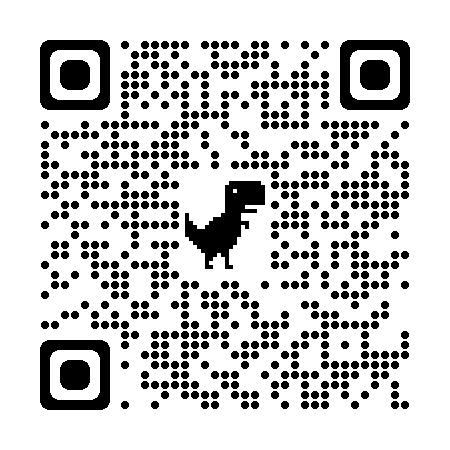 1https://sites.google.com/view/priori-ntnu2共同課程一：「低成就學生心理特質、學習動機及教學經營實務案例」研習調查表單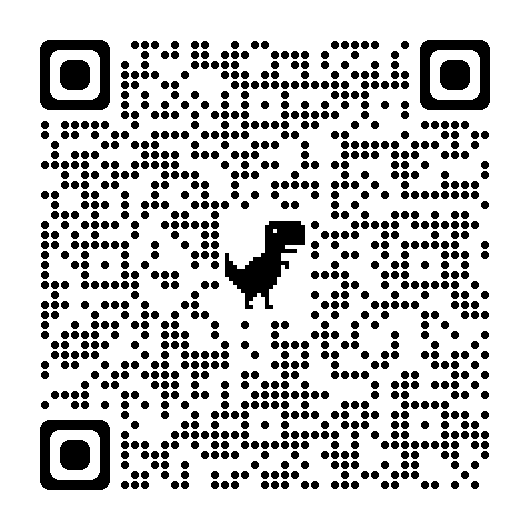 2https://supr.link/aJCds3共同課程一：「數位資源融入學習扶助教學知能」研習調查表單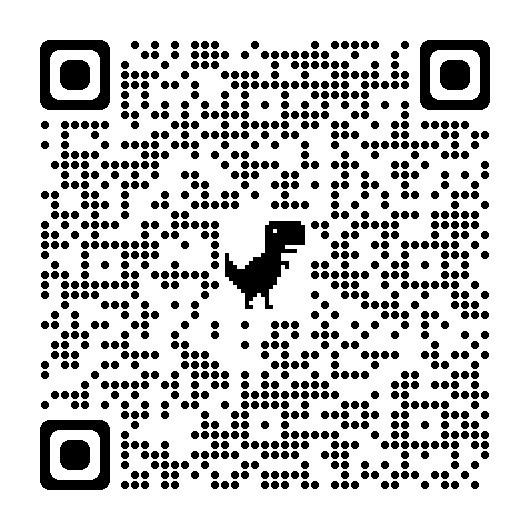 3https://supr.link/z8T8i4共同課程二：「科技化評量測驗結果應用」研習調查表單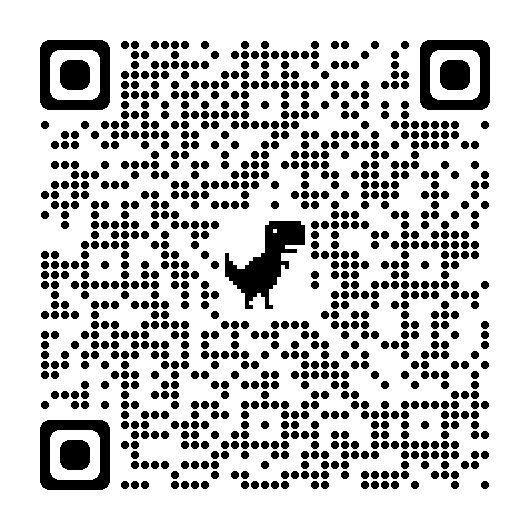 4https://supr.link/CBT5C5分科課程：「國中國語文」研習課前作業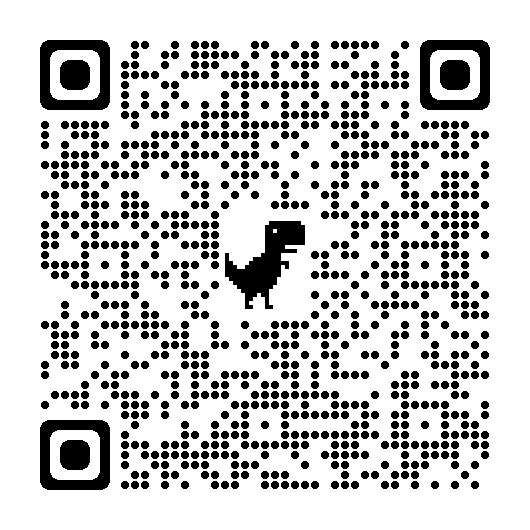 5https://supr.link/7d3da6分科課程：「國小國語文」研習課前作業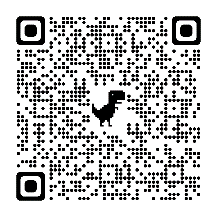 6https://supr.link/CRBbS7分科課程：「國中英語文」研習調查與作業上傳表單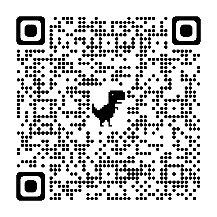 7https://supr.link/mKPq88分科課程：「國小英語文」研習調查與作業上傳表單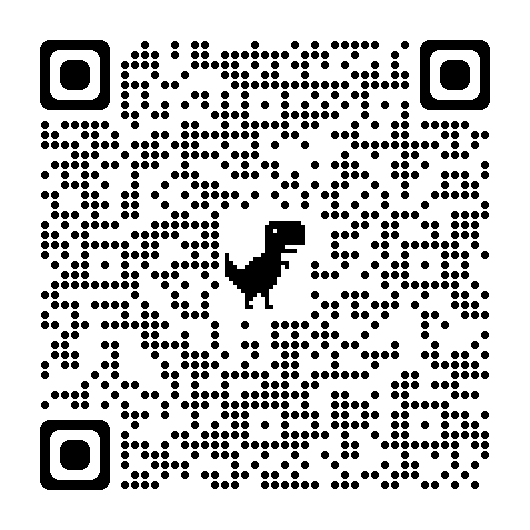 8https://supr.link/aKEiV9分科課程：「國中數學」研習調查表單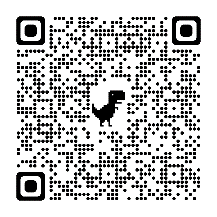 9https://supr.link/eqCGE10分科課程：「國小數學」研習調查表單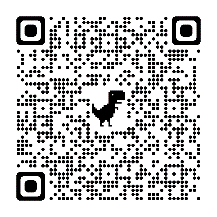 10https://supr.link/aKQhZ薦派名單回傳日期培訓研習辦理日期課前作業/調查繳交日期共同科目一112.04.12(三)112.05.26(五)112.05.19(五)共同科目二112.04.12(三)112.05.18(四)112.05.10(三)國中國語文112.04.12(三)112.05.27(六)112.05.19(五)國小國語文112.04.12(三)112.05.06(六)112.04.28(五)國中英語文112.04.12(三)112.05.12(五)112.05.03(三)國小英語文112.04.12(三)112.05.13(六)112.05.03(三)國中數學112.04.12(三)112.04.29(六)112.04.21(五)國小數學112.04.12(三)112.04.29(六)112.04.21(五)主題時數低成就學生心理特質、學習動機及教學經營實務案例1.5數位資源融入學習扶助教學知能1.5姓名服務單位職稱聯絡電話電子信箱用餐□ 葷 □ 素薦派原因，至少須符合其中一項薦派原因，至少須符合其中一項薦派原因，至少須符合其中一項薦派原因，至少須符合其中一項薦派原因，至少須符合其中一項薦派原因，至少須符合其中一項□ 學習扶助教學輔導人員□ 大學相關科系教學人員□ 學習扶助教學輔導人員□ 大學相關科系教學人員□ 學習扶助教學輔導人員□ 大學相關科系教學人員□ 學習扶助教學輔導人員□ 大學相關科系教學人員□ 學習扶助教學輔導人員□ 大學相關科系教學人員□ 學習扶助教學輔導人員□ 大學相關科系教學人員姓名服務單位職稱聯絡電話電子信箱用餐□ 葷 □ 素薦派原因，至少須符合其中一項薦派原因，至少須符合其中一項薦派原因，至少須符合其中一項薦派原因，至少須符合其中一項薦派原因，至少須符合其中一項薦派原因，至少須符合其中一項□ 學習扶助教學輔導人員□ 大學相關科系教學人員□ 學習扶助教學輔導人員□ 大學相關科系教學人員□ 學習扶助教學輔導人員□ 大學相關科系教學人員□ 學習扶助教學輔導人員□ 大學相關科系教學人員□ 學習扶助教學輔導人員□ 大學相關科系教學人員□ 學習扶助教學輔導人員□ 大學相關科系教學人員姓名服務單位職稱聯絡電話電子信箱用餐□ 葷 □ 素薦派原因，至少須符合其中一項薦派原因，至少須符合其中一項薦派原因，至少須符合其中一項薦派原因，至少須符合其中一項薦派原因，至少須符合其中一項薦派原因，至少須符合其中一項□ 學習扶助教學輔導人員□ 大學相關科系教學人員□ 學習扶助教學輔導人員□ 大學相關科系教學人員□ 學習扶助教學輔導人員□ 大學相關科系教學人員□ 學習扶助教學輔導人員□ 大學相關科系教學人員□ 學習扶助教學輔導人員□ 大學相關科系教學人員□ 學習扶助教學輔導人員□ 大學相關科系教學人員姓名服務單位職稱聯絡電話電子信箱用餐□ 葷 □ 素薦派原因，至少須符合其中一項薦派原因，至少須符合其中一項薦派原因，至少須符合其中一項薦派原因，至少須符合其中一項薦派原因，至少須符合其中一項薦派原因，至少須符合其中一項□ 學習扶助教學輔導人員□ 大學相關科系教學人員□ 學習扶助教學輔導人員□ 大學相關科系教學人員□ 學習扶助教學輔導人員□ 大學相關科系教學人員□ 學習扶助教學輔導人員□ 大學相關科系教學人員□ 學習扶助教學輔導人員□ 大學相關科系教學人員□ 學習扶助教學輔導人員□ 大學相關科系教學人員教育局(處)業務承辦人員教育局(處)業務承辦科(課、股)主管教育局(處)長主題時數科技化評量測驗結果應用3姓名服務單位職稱聯絡電話電子信箱用餐□ 葷 □ 素姓名服務單位職稱聯絡電話電子信箱用餐□ 葷 □ 素姓名服務單位職稱聯絡電話電子信箱用餐□ 葷 □ 素姓名服務單位職稱聯絡電話電子信箱用餐□ 葷 □ 素教育局(處)業務承辦人員教育局(處)業務承辦科(課、股)主管教育局(處)長主題時數學習發展、教材教法與教學策略6姓名服務單位職稱聯絡電話電子信箱用餐□ 葷 □ 素薦派原因，至少須符合其中一項薦派原因，至少須符合其中一項薦派原因，至少須符合其中一項薦派原因，至少須符合其中一項薦派原因，至少須符合其中一項薦派原因，至少須符合其中一項□ 國中國語文學習扶助教學輔導人員□ 國中國語文國教輔導團輔導員，且具有國中國語文學習扶助教學經驗□ 國中國語文學習扶助教學輔導人員□ 國中國語文國教輔導團輔導員，且具有國中國語文學習扶助教學經驗□ 國中國語文學習扶助教學輔導人員□ 國中國語文國教輔導團輔導員，且具有國中國語文學習扶助教學經驗□ 國中國語文學習扶助教學輔導人員□ 國中國語文國教輔導團輔導員，且具有國中國語文學習扶助教學經驗□ 國中國語文學習扶助教學輔導人員□ 國中國語文國教輔導團輔導員，且具有國中國語文學習扶助教學經驗□ 國中國語文學習扶助教學輔導人員□ 國中國語文國教輔導團輔導員，且具有國中國語文學習扶助教學經驗姓名服務單位職稱聯絡電話電子信箱用餐□ 葷 □ 素薦派原因，至少須符合其中一項薦派原因，至少須符合其中一項薦派原因，至少須符合其中一項薦派原因，至少須符合其中一項薦派原因，至少須符合其中一項薦派原因，至少須符合其中一項□ 國中國語文學習扶助教學輔導人員□ 國中國語文國教輔導團輔導員，且具有國中國語文學習扶助教學經驗□ 國中國語文學習扶助教學輔導人員□ 國中國語文國教輔導團輔導員，且具有國中國語文學習扶助教學經驗□ 國中國語文學習扶助教學輔導人員□ 國中國語文國教輔導團輔導員，且具有國中國語文學習扶助教學經驗□ 國中國語文學習扶助教學輔導人員□ 國中國語文國教輔導團輔導員，且具有國中國語文學習扶助教學經驗□ 國中國語文學習扶助教學輔導人員□ 國中國語文國教輔導團輔導員，且具有國中國語文學習扶助教學經驗□ 國中國語文學習扶助教學輔導人員□ 國中國語文國教輔導團輔導員，且具有國中國語文學習扶助教學經驗教育局(處)業務承辦人員教育局(處)業務承辦科(課、股)主管教育局(處)長主題時數分科學習發展、教材教法與教學策略6姓名服務單位職稱聯絡電話電子信箱用餐□ 葷 □ 素薦派原因，至少須符合其中一項薦派原因，至少須符合其中一項薦派原因，至少須符合其中一項薦派原因，至少須符合其中一項薦派原因，至少須符合其中一項薦派原因，至少須符合其中一項□ 國小國語文學習扶助教學輔導人員□ 國小國語文國教輔導團輔導員，且具有國小國語文學習扶助教學經驗□ 國小國語文學習扶助教學輔導人員□ 國小國語文國教輔導團輔導員，且具有國小國語文學習扶助教學經驗□ 國小國語文學習扶助教學輔導人員□ 國小國語文國教輔導團輔導員，且具有國小國語文學習扶助教學經驗□ 國小國語文學習扶助教學輔導人員□ 國小國語文國教輔導團輔導員，且具有國小國語文學習扶助教學經驗□ 國小國語文學習扶助教學輔導人員□ 國小國語文國教輔導團輔導員，且具有國小國語文學習扶助教學經驗□ 國小國語文學習扶助教學輔導人員□ 國小國語文國教輔導團輔導員，且具有國小國語文學習扶助教學經驗姓名服務單位職稱聯絡電話電子信箱用餐□ 葷 □ 素薦派原因，至少須符合其中一項薦派原因，至少須符合其中一項薦派原因，至少須符合其中一項薦派原因，至少須符合其中一項薦派原因，至少須符合其中一項薦派原因，至少須符合其中一項□ 國小國語文學習扶助教學輔導人員□ 國小國語文國教輔導團輔導員，且具有國小國語文學習扶助教學經驗□ 國小國語文學習扶助教學輔導人員□ 國小國語文國教輔導團輔導員，且具有國小國語文學習扶助教學經驗□ 國小國語文學習扶助教學輔導人員□ 國小國語文國教輔導團輔導員，且具有國小國語文學習扶助教學經驗□ 國小國語文學習扶助教學輔導人員□ 國小國語文國教輔導團輔導員，且具有國小國語文學習扶助教學經驗□ 國小國語文學習扶助教學輔導人員□ 國小國語文國教輔導團輔導員，且具有國小國語文學習扶助教學經驗□ 國小國語文學習扶助教學輔導人員□ 國小國語文國教輔導團輔導員，且具有國小國語文學習扶助教學經驗教育局(處)業務承辦人員教育局(處)業務承辦科(課、股)主管教育局(處)長主題時數分科學習發展、教材教法與教學策略6姓名服務單位職稱聯絡電話電子信箱用餐□ 葷 □ 素薦派原因，至少須符合其中一項薦派原因，至少須符合其中一項薦派原因，至少須符合其中一項薦派原因，至少須符合其中一項薦派原因，至少須符合其中一項薦派原因，至少須符合其中一項□ 國中英語文學習扶助教學輔導人員□ 國中英語文國教輔導團輔導員，且具有國中英語文學習扶助教學經驗□ 國中英語文學習扶助教學輔導人員□ 國中英語文國教輔導團輔導員，且具有國中英語文學習扶助教學經驗□ 國中英語文學習扶助教學輔導人員□ 國中英語文國教輔導團輔導員，且具有國中英語文學習扶助教學經驗□ 國中英語文學習扶助教學輔導人員□ 國中英語文國教輔導團輔導員，且具有國中英語文學習扶助教學經驗□ 國中英語文學習扶助教學輔導人員□ 國中英語文國教輔導團輔導員，且具有國中英語文學習扶助教學經驗□ 國中英語文學習扶助教學輔導人員□ 國中英語文國教輔導團輔導員，且具有國中英語文學習扶助教學經驗姓名服務單位職稱聯絡電話電子信箱用餐□ 葷 □ 素薦派原因，至少須符合其中一項薦派原因，至少須符合其中一項薦派原因，至少須符合其中一項薦派原因，至少須符合其中一項薦派原因，至少須符合其中一項薦派原因，至少須符合其中一項□ 國中英語文學習扶助教學輔導人員□ 國中英語文國教輔導團輔導員，且具有國中英語文學習扶助教學經驗□ 國中英語文學習扶助教學輔導人員□ 國中英語文國教輔導團輔導員，且具有國中英語文學習扶助教學經驗□ 國中英語文學習扶助教學輔導人員□ 國中英語文國教輔導團輔導員，且具有國中英語文學習扶助教學經驗□ 國中英語文學習扶助教學輔導人員□ 國中英語文國教輔導團輔導員，且具有國中英語文學習扶助教學經驗□ 國中英語文學習扶助教學輔導人員□ 國中英語文國教輔導團輔導員，且具有國中英語文學習扶助教學經驗□ 國中英語文學習扶助教學輔導人員□ 國中英語文國教輔導團輔導員，且具有國中英語文學習扶助教學經驗教育局(處)業務承辦人員教育局(處)業務承辦科(課、股)主管教育局(處)長主題時數學習發展、教材教法與教學策略6姓名服務單位職稱聯絡電話電子信箱用餐□ 葷 □ 素薦派原因，至少須符合其中一項薦派原因，至少須符合其中一項薦派原因，至少須符合其中一項薦派原因，至少須符合其中一項薦派原因，至少須符合其中一項薦派原因，至少須符合其中一項□ 國小英語文學習扶助教學輔導人員□ 國小英語文國教輔導團輔導員，且具有國小英語文學習扶助教學經驗□ 國小英語文學習扶助教學輔導人員□ 國小英語文國教輔導團輔導員，且具有國小英語文學習扶助教學經驗□ 國小英語文學習扶助教學輔導人員□ 國小英語文國教輔導團輔導員，且具有國小英語文學習扶助教學經驗□ 國小英語文學習扶助教學輔導人員□ 國小英語文國教輔導團輔導員，且具有國小英語文學習扶助教學經驗□ 國小英語文學習扶助教學輔導人員□ 國小英語文國教輔導團輔導員，且具有國小英語文學習扶助教學經驗□ 國小英語文學習扶助教學輔導人員□ 國小英語文國教輔導團輔導員，且具有國小英語文學習扶助教學經驗姓名服務單位職稱聯絡電話電子信箱用餐□ 葷 □ 素薦派原因，至少須符合其中一項薦派原因，至少須符合其中一項薦派原因，至少須符合其中一項薦派原因，至少須符合其中一項薦派原因，至少須符合其中一項薦派原因，至少須符合其中一項□ 國小英語文學習扶助教學輔導人員□ 國小英語文國教輔導團輔導員，且具有國小英語文學習扶助教學經驗□ 國小英語文學習扶助教學輔導人員□ 國小英語文國教輔導團輔導員，且具有國小英語文學習扶助教學經驗□ 國小英語文學習扶助教學輔導人員□ 國小英語文國教輔導團輔導員，且具有國小英語文學習扶助教學經驗□ 國小英語文學習扶助教學輔導人員□ 國小英語文國教輔導團輔導員，且具有國小英語文學習扶助教學經驗□ 國小英語文學習扶助教學輔導人員□ 國小英語文國教輔導團輔導員，且具有國小英語文學習扶助教學經驗□ 國小英語文學習扶助教學輔導人員□ 國小英語文國教輔導團輔導員，且具有國小英語文學習扶助教學經驗教育局(處)業務承辦人員教育局(處)業務承辦科(課、股)主管教育局(處)長主題時數學習發展、教材教法與教學策略6姓名服務單位職稱聯絡電話電子信箱用餐□ 葷 □ 素薦派原因，至少須符合其中一項薦派原因，至少須符合其中一項薦派原因，至少須符合其中一項薦派原因，至少須符合其中一項薦派原因，至少須符合其中一項薦派原因，至少須符合其中一項□ 國中數學學習扶助教學輔導人員□ 國中數學國教輔導團輔導員，且具有國中數學學習扶助教學經驗□ 國中數學學習扶助教學輔導人員□ 國中數學國教輔導團輔導員，且具有國中數學學習扶助教學經驗□ 國中數學學習扶助教學輔導人員□ 國中數學國教輔導團輔導員，且具有國中數學學習扶助教學經驗□ 國中數學學習扶助教學輔導人員□ 國中數學國教輔導團輔導員，且具有國中數學學習扶助教學經驗□ 國中數學學習扶助教學輔導人員□ 國中數學國教輔導團輔導員，且具有國中數學學習扶助教學經驗□ 國中數學學習扶助教學輔導人員□ 國中數學國教輔導團輔導員，且具有國中數學學習扶助教學經驗姓名服務單位職稱聯絡電話電子信箱用餐□ 葷 □ 素薦派原因，至少須符合其中一項薦派原因，至少須符合其中一項薦派原因，至少須符合其中一項薦派原因，至少須符合其中一項薦派原因，至少須符合其中一項薦派原因，至少須符合其中一項□ 國中數學學習扶助教學輔導人員□ 國中數學國教輔導團輔導員，且具有國中數學學習扶助教學經驗□ 國中數學學習扶助教學輔導人員□ 國中數學國教輔導團輔導員，且具有國中數學學習扶助教學經驗□ 國中數學學習扶助教學輔導人員□ 國中數學國教輔導團輔導員，且具有國中數學學習扶助教學經驗□ 國中數學學習扶助教學輔導人員□ 國中數學國教輔導團輔導員，且具有國中數學學習扶助教學經驗□ 國中數學學習扶助教學輔導人員□ 國中數學國教輔導團輔導員，且具有國中數學學習扶助教學經驗□ 國中數學學習扶助教學輔導人員□ 國中數學國教輔導團輔導員，且具有國中數學學習扶助教學經驗教育局(處)業務承辦人員教育局(處)業務承辦科(課、股)主管教育局(處)長主題時數學習發展、教材教法與教學策略6姓名服務單位職稱聯絡電話電子信箱用餐□ 葷 □ 素薦派原因，至少須符合其中一項薦派原因，至少須符合其中一項薦派原因，至少須符合其中一項薦派原因，至少須符合其中一項薦派原因，至少須符合其中一項薦派原因，至少須符合其中一項□ 國小數學學習扶助教學輔導人員□ 國小數學國教輔導團輔導員，且具有國小數學學習扶助教學經驗□ 國小數學學習扶助教學輔導人員□ 國小數學國教輔導團輔導員，且具有國小數學學習扶助教學經驗□ 國小數學學習扶助教學輔導人員□ 國小數學國教輔導團輔導員，且具有國小數學學習扶助教學經驗□ 國小數學學習扶助教學輔導人員□ 國小數學國教輔導團輔導員，且具有國小數學學習扶助教學經驗□ 國小數學學習扶助教學輔導人員□ 國小數學國教輔導團輔導員，且具有國小數學學習扶助教學經驗□ 國小數學學習扶助教學輔導人員□ 國小數學國教輔導團輔導員，且具有國小數學學習扶助教學經驗姓名服務單位職稱聯絡電話電子信箱用餐□ 葷 □ 素薦派原因，至少須符合其中一項薦派原因，至少須符合其中一項薦派原因，至少須符合其中一項薦派原因，至少須符合其中一項薦派原因，至少須符合其中一項薦派原因，至少須符合其中一項□ 國小數學學習扶助教學輔導人員□ 國小數學國教輔導團輔導員，且具有國小數學學習扶助教學經驗□ 國小數學學習扶助教學輔導人員□ 國小數學國教輔導團輔導員，且具有國小數學學習扶助教學經驗□ 國小數學學習扶助教學輔導人員□ 國小數學國教輔導團輔導員，且具有國小數學學習扶助教學經驗□ 國小數學學習扶助教學輔導人員□ 國小數學國教輔導團輔導員，且具有國小數學學習扶助教學經驗□ 國小數學學習扶助教學輔導人員□ 國小數學國教輔導團輔導員，且具有國小數學學習扶助教學經驗□ 國小數學學習扶助教學輔導人員□ 國小數學國教輔導團輔導員，且具有國小數學學習扶助教學經驗教育局(處)業務承辦人員教育局(處)業務承辦科(課、股)主管教育局(處)長課程類別本次薦派人數本次薦派人數扣除本次薦派人數後，評估尚需培訓人數扣除本次薦派人數後，評估尚需培訓人數低成就學生心理特質、學習動機及教學經營實務案例國中國中科技化評量測驗結果應用國小國小國中國語文學習發展、教材教法與教學策略國小國語文學習發展、教材教法與教學策略國中英語文學習發展、教材教法與教學策略國小英語文學習發展、教材教法與教學策略國中數學學習發展、教材教法與教學策略國小數學學習發展、教材教法與教學策略教育局(處)業務承辦人員教育局(處)業務承辦科(課、股)主管教育局(處)長設 計 者所屬學校       縣(市)       國小/國中       縣(市)       國小/國中       縣(市)       國小/國中學生年級教學主軸學生人數上課節數 本學期總開課節數(    )節 每週節數(   )節 本學期總開課節數(    )節 每週節數(   )節 本學期總開課節數(    )節 每週節數(   )節學生學習 情況說明 以科技化評量測驗結果報告為基礎，參酌日常及課堂學習觀察，進行學生學習情況綜合分析，  並對照基本學習內容，重點說明學生學習困難之處。 以科技化評量測驗結果報告為基礎，參酌日常及課堂學習觀察，進行學生學習情況綜合分析，  並對照基本學習內容，重點說明學生學習困難之處。 以科技化評量測驗結果報告為基礎，參酌日常及課堂學習觀察，進行學生學習情況綜合分析，  並對照基本學習內容，重點說明學生學習困難之處。 以科技化評量測驗結果報告為基礎，參酌日常及課堂學習觀察，進行學生學習情況綜合分析，  並對照基本學習內容，重點說明學生學習困難之處。 以科技化評量測驗結果報告為基礎，參酌日常及課堂學習觀察，進行學生學習情況綜合分析，  並對照基本學習內容，重點說明學生學習困難之處。本節課教學目標 以「學生學習困難」為主要思考，透過本節課學習，將協助學生解決哪項(些)「學習困難」。 以「學生學習困難」為主要思考，透過本節課學習，將協助學生解決哪項(些)「學習困難」。 以「學生學習困難」為主要思考，透過本節課學習，將協助學生解決哪項(些)「學習困難」。 以「學生學習困難」為主要思考，透過本節課學習，將協助學生解決哪項(些)「學習困難」。 以「學生學習困難」為主要思考，透過本節課學習，將協助學生解決哪項(些)「學習困難」。教材教法(教學策略)教學活動教學活動教學活動教學活動時間/教學資源學習評量課程設計者_________縣市_________國中  姓名：________________________縣市_________國中  姓名：_______________學生分析(請下載您任教的學習扶助學生最近一年的篩選測驗測驗結果，進行分析。若本年度未任教學習扶助班，可分析貴校其他教師任教的班級)學生錯誤率分析

題目內容分析(請下載您任教的學習扶助學生最近一年的篩選測驗測驗結果，進行分析。若本年度未任教學習扶助班，可分析貴校其他教師任教的班級)學生錯誤率分析

題目內容分析教材選擇基本學習內容 □七年級  □八年級  □九年級   □其他____________基本學習內容 □七年級  □八年級  □九年級   □其他____________課程架構(請依據學生分析，挑出學生最大的學習困難，規劃4-6節的學習扶助課程，可以用條列式或心智圖等)(請依據學生分析，挑出學生最大的學習困難，規劃4-6節的學習扶助課程，可以用條列式或心智圖等)建議教學流程請依據學生分析，設計至少一節課，參考架構如下Warm up/ Review activitiesHands-on/Intensive practice activities (including 4 skills) Production / Games (if time allows)Assessment activities請依據學生分析，設計至少一節課，參考架構如下Warm up/ Review activitiesHands-on/Intensive practice activities (including 4 skills) Production / Games (if time allows)Assessment activities教學設計本課程共____節課，本教學設計為第_____節課本課程共____節課，本教學設計為第_____節課教學內容教學主題教學內容字詞句型設計理念(請將您如何融入青少年心理特質、學習發展階段與提問策略、差異化、教材教法設計原則與教學策略等，寫成設計理念)(請將您如何融入青少年心理特質、學習發展階段與提問策略、差異化、教材教法設計原則與教學策略等，寫成設計理念)教材教法設計原則自我檢核□引發動機      □深淺合宜       □反覆循環(recycle)□多重感官      □生活經驗       □圖文並茂□其他 __________________________________________________________□引發動機      □深淺合宜       □反覆循環(recycle)□多重感官      □生活經驗       □圖文並茂□其他 __________________________________________________________教學策略應用原則自我檢核□減量及簡化的內容               □結構化的設計       □多量及多元的練習               □著重口語的活動□與生活連結的內容               □其他___________________________□減量及簡化的內容               □結構化的設計       □多量及多元的練習               □著重口語的活動□與生活連結的內容               □其他___________________________教學流程Procedure課程設計者_________縣市_________國小  姓名：________________________縣市_________國小  姓名：_______________學生分析(請下載您任教的學習扶助學生最近一年的篩選測驗測驗結果，進行分析。若本年度未任教學習扶助班，可分析貴校其他教師任教的班級)學生錯誤率分析

測驗題目內容分析(請下載您任教的學習扶助學生最近一年的篩選測驗測驗結果，進行分析。若本年度未任教學習扶助班，可分析貴校其他教師任教的班級)學生錯誤率分析

測驗題目內容分析教材選擇基本學習內容 □三年級  □四年級 □五年級 □六年級□其他____________基本學習內容 □三年級  □四年級 □五年級 □六年級□其他____________課程架構(請依據學生分析，挑出學生最大的學習困難，規劃4-6節的學習扶助課程，可以用條列式或心智圖等)(請依據學生分析，挑出學生最大的學習困難，規劃4-6節的學習扶助課程，可以用條列式或心智圖等)建議教學流程請依據學生分析，設計至少一節課，參考架構如下Warm up/ Review activitiesHands-on/Intensive practice activities (including 4 skills) Production / Games (if time allows)Assessment activities請依據學生分析，設計至少一節課，參考架構如下Warm up/ Review activitiesHands-on/Intensive practice activities (including 4 skills) Production / Games (if time allows)Assessment activities教學設計本課程共____節課，本教學設計為第_____節課本課程共____節課，本教學設計為第_____節課教學內容教學主題教學內容字詞句型設計理念(請將您如何融入國小兒童身心特質及學習發展、學習扶助教材教法設計原則與教學策略、差異化等，寫成設計理念)(請將您如何融入國小兒童身心特質及學習發展、學習扶助教材教法設計原則與教學策略、差異化等，寫成設計理念)教材教法設計原則自我檢核□引發動機      □學生為主的活動        □反覆循環(recycle)□多重感官      □生活經驗              □圖文並茂□其他 __________________________________________________________□引發動機      □學生為主的活動        □反覆循環(recycle)□多重感官      □生活經驗              □圖文並茂□其他 __________________________________________________________教學策略應用原則自我檢核□減量及簡化的內容               □結構化的設計       □多次及多元的練習               □兼顧聽說讀寫的活動□與生活連結的內容               □其他___________________________□減量及簡化的內容               □結構化的設計       □多次及多元的練習               □兼顧聽說讀寫的活動□與生活連結的內容               □其他___________________________教學流程Procedure